A Frank BirodalomKérdések a Zanza Tv „Államok a középkorban” című videójának Frank Birodalmat feldolgozó részéhez (3:00’-ig)Mely egykori állam területén alapítanak királyságokat a germán népek?Milyen „hőstett” fűződik Martell Károly nevéhez? Mikor történt ez?Ki volt Martell Károly fia?Hogyan jött létre a Pápai Állam? Milyen mai államokat foglalt magában a Frank Birodalom? Mi történik 800 karácsonyán?Egy állítással bizonyítsd be, hogy a Karolingok pártolták a kultúra fejlesztését!Hány szabad művészet volt?Mi a Verduni szerződés lényege?Milyen utódállamok jönnek létre a Frank Birodalom felbomlása után?Mit adományozott Nagy Károly a szabad frank harcosoknak szolgálat fejében?Mit jelent a hűbér?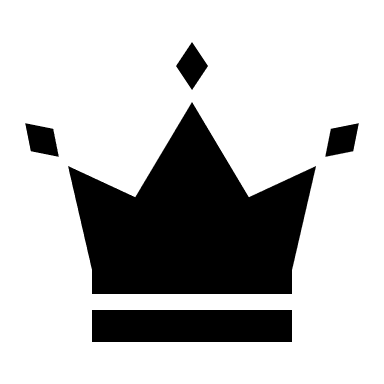 